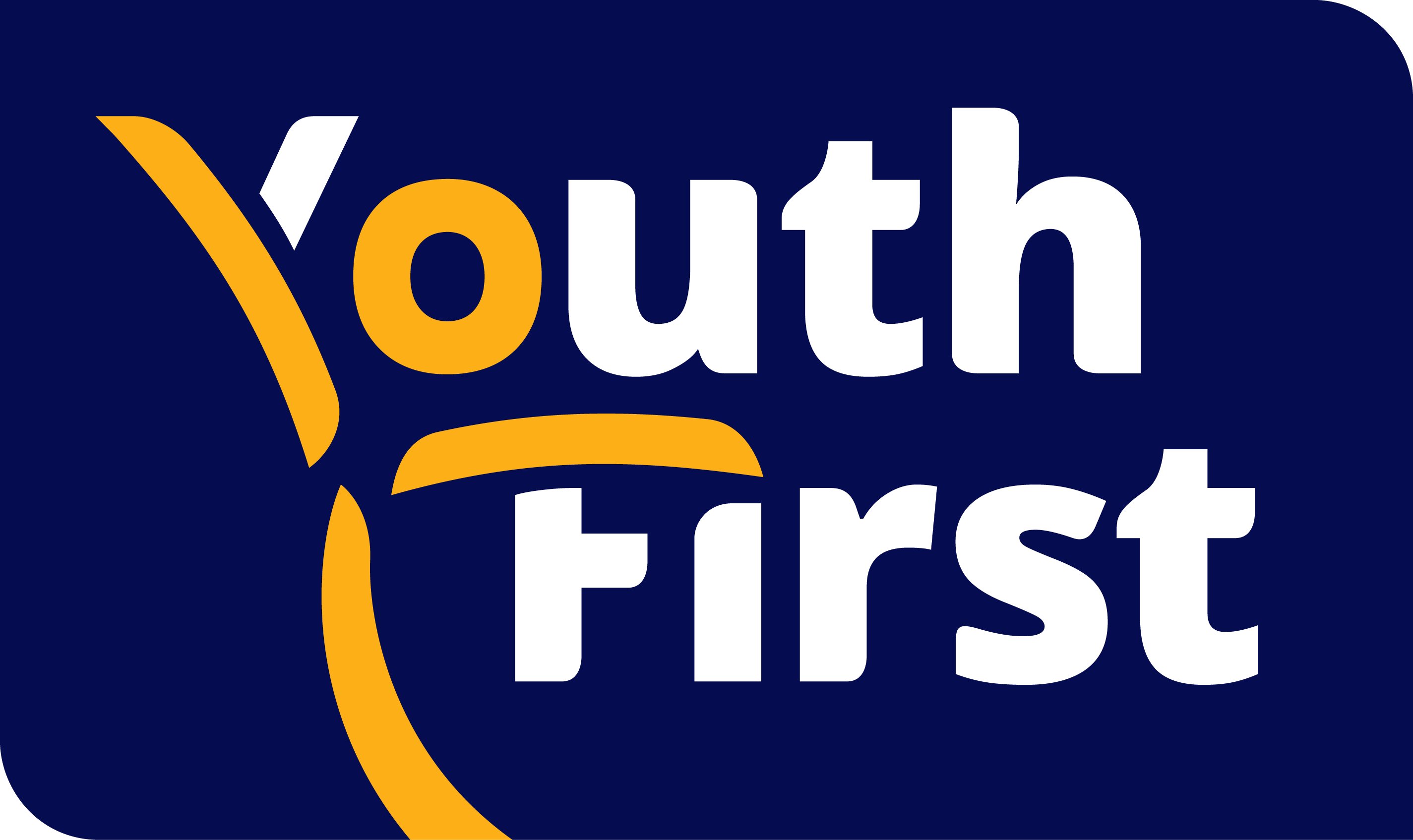 Youth, Play and Community Manager(Open Access and Targeted 1:1 Delivery) – Please refer to Addendum below for Targeted work Profile1	Responsible to:	Operations Manager			2	Weekly hours:	363	Salary range: 		Starting from £31,254 to £33,617 p.a.PURPOSE OF ROLETo deliver Youth First’s operational plan including the planning and delivery of universal youth           activities, targeted youth projects, maximisation of site usage, income generation, and partnership working and youth and community outreach. With a core focus on delivering activities to young people aged 8 to 19 (up to 25 with SEN) in order to support their social development, safeguarding and early intervention in order to prevent escalation of young people’s needs. Demonstrate measurable outcomes for participants as judged against Youth First’s outcome framework. Ensure best value for money and use of resources including available staffing and volunteers. To manage and supervise employees as required to fulfil YF delivery requirements KEY RESPONSIBILITIESPlan and organise an informal education/youth work and/or play curriculum for your allocated communities to support young people “where they are at” to positively impact them as judged against YF’s theory of changeUse innovative, safe, popular, fun and outcome focused activities that appeal to local young people and support their achievement of outcomes - defined in Youth First’s theory of change. These should utilise and take best advantage of the space and equipment specific to sites including indoor and outdoor sports and play activities. Where beneficial this should include virtual delivery. Manage all aspects of allocated sites and teams. Including budget, staff, programme planning, health and safety, and resources.  Hold a caseload of young people for 1:1 work utilising Assessment, Planning, implementation and Review (APIR) methodology in line with Youth First’s Theory of Change.Ensure sites are welcoming, safe and comfortable environments and are compliant with relevant legislative requirements including Health and Safety, Child protection, Data Protection and Equalities Act 2010. Liaising with and planning relevant support services where required. Manage service users’ involvement in designing and shaping services and ensuring the championing young people’s voice. Including the facilitation of local youth forums and parents’ forums at each unit and use these to ensure service delivery reflects local needs.Manage, supervise and support staff, peer motivators and volunteers including undertaking regular supervision and Performance Appraisals in line with Youth First’s HR policies and procedures. Plan and deliver local and support service wide fund raising and income generation activities Monitor and report on the performance of the unit using MIS data systems, reports and Youth first quality assurance procedures. Be able to work during anti-social hours (evenings) and weekends as and when necessary.Represent Youth First on local area forums, residents and neighbourhood forums and other community and council forums as required Manage, monitor and report on the performance of the unit using data systems, reports and Youth first quality assurance procedures. Liaise and develop partnerships with council, statutory and the voluntary sectors to maximise support for young people.Manage and ensure effective financial control and reporting, including the maintenance and development of Youth First’s finance policies and procedures. Develop and manage outreach work in order to promote participation especially by marginalised and/or disengaged young people within a locality. Using available data to recognise and target ‘missing’ groups.Develop and effectively promote sites to young people, residents, parents, potential customers, funders and partners. Using a wide variety of online and offline forms of communication. Identify your own and others’ developmental needs and take part in or source training to address these.Deal with workplace disciplinary and grievance issues or external complaints relating to performance of staff within your teams.Take part in recruitment, development and retention of staff across Youth First as requested. And inducting staff team under your managementManage the security, cleanliness and safety of premises and equipment and maintain regular checks to ensure staff and participants are safe. Manage a robust early help and prevention strategy that ensure young people’s needs are picked up as early as possible in accordance with Youth First safeguarding procedures and theory of change.   Undertake other responsibilities commensurate with post and responsibilities including covering other aspects of youth work in the service where required.  
You will be employed to work a set number of hours per week, which will usually be Your working pattern will be as agreed with your line manager though this may vary from worked between Monday and Saturday from 3pm and could include evenings up to 9.30pm.  Exact details of your initial working pattern will be provided to you by your manager before you start work and will be agreed according to service demands.  The staff rota may be changed by Youth First from time to time, in consultation with you, if it considers that the service needs require thisPerson specification (All Essential requirements listed below must be addressed in your application form in order to be shortlisted – please provide examples where applicable) The Person Specification is a picture of the skills, knowledge and experience needed to carry out the job.  It has been used to draw up the advert and will also be used in the shortlisting and interview process for this post.Those categories marked Essential will be used especially for short listing.Those categories marked 'T' will be used particularly for testing.If you are a disabled person but are unable to meet some of the job requirements specifically because of your disability, please address this in your application.  If you meet all the other criteria you will be shortlisted and we will explore jointly with you if there are ways in which the job can be changed to enable you to meet the requirements.Essential RequirementsYouth First’s Targeted Youth and Play Community Manager (YPC) will deliver bespoke interventions and mentoring that support children and young people aged 8-19 up to 25 with SEN, to improve outcomes, sustain change and make positive life changes. YPC’s will use the Outcome Star Framework to assess, support and plan with young people and will either use the Youth Star 2 or Teen Star package. Key responsibilities:Please note that this role profile derives from the Youth and Play Community Manager Job description and is NOT a separate role.NoEssentialDesirableExperience1Experience of effective delivery of projects and initiatives for young people.x2Experience of managing direct front line youth work and delivering high quality services to young people with efficient and effective use of resourcesx3Experience of designing, and applying effective youth work strategies which demonstrate impact on young people in a positive manner both individually and through management of a team.x4Experience of managing staff and volunteersx5Evidence of initiatives with young people in addressing Equal Opportunities, Social Inclusion and diversityx6Experience of early intervention within groups and one to one including liaising and reporting to the Multi Agency Safeguarding Hub (MASH)x7Experience of delivering training.x8Successful external funding applications.x9Experience of partnering and subcontracting with other organisations using clearly defined and monitored agreements which also demonstrate value for moneyxQualifications10Professional qualification in Youth and Community Work at NVQ 4 (minimum) or relevant equivalent degree level and/ or substantial experience with the expectation of working towards a recognised qualification within a year.x11Must commit to study for the NEBOSH Health & Safety certificate (or similar) within one year of starting with Youth FirstxKnowledge and Skills12Working knowledge and understanding of the ethics and principles of youth work, including strategies that encourage social inclusion, and promote the empowerment and participation of young people and a thorough knowledge of the issues currently facing young people.x13Excellent understanding of relevant safeguarding, early intervention, risk assessment and Health & Safety responsibilities.x14Understanding of programme planning and evaluation procedures.x15Awareness of Equal Opportunities issues, and how they impact on this area of workx16Ability to manage and plan to budgets (T)x17Report writing and presentation skills (T)x18Must be able to work flexible hours fitting to the needs of the service. This includes occasional evening and weekend working.x19Ability to use ICT for all areas of work including basic Microsoft office software (Excel, Word and Outlook). (T)x20Knowledge of current government initiatives for young people and current trends, issues and practice in youth workx21Ability to put in place clear early intervention and safeguarding x22Ability to manage a team. x23Ability to exercise initiative, and a responsible commitment to accountability in a post which involves a high degree of autonomy. x24Proven skills in effective communication, verbal and written, with colleagues, professional staff and volunteers and young people drawn from a wide range of agencies and services within both the statutory and voluntary sectors of provision.   x25Ability to maintain personal effectiveness within the       organisation.x26Ability to adapt to change. x27Ability to work effectively with others.x28Ability to use information effectively to make accurate decisionsxPersonal attributes29Understanding and awareness of confidentialityx30Respect for the community and colleaguesx31High personal integrity and motivationx32Commitment to continuous personal development and the development of colleaguesxGeneral33This position requires an enhanced DBS check and will require you to undertake Safeguarding training within 3 months of appointment and refresher training thereafter34Good general health  35Able to attend meetings / site visits in locations both inside and outside of the borough 36Able to use computer, telephone, and read correspondence37If you are a disabled person but are unable to meet some of the job requirements specifically because of your disability, please address this in your application.  If you meet all the other criteria, you will be shortlisted and we will explore jointly with you if there are ways in which the job can be changed to enable you to meet requirements.Role Profile Targeted Team (1:1) - Youth Play and Community ManagerAddendum To Youth Play and Community Manager – JDPSTo deliver bespoke interventions and mentoring to support children and young people aged 8-19 and up to 25 with SENTo plan needs-led sessions and deliver to a range of young peopleTo use the Outcome Star Framework (Youth Star 2 or Teen star) to assess, support and plan with young peopleTo hold and manage a caseload of approximately 15 young people over a 12 week periodTo have a good knowledge of and deliver interventions around issues such as school and education, family and relationships, behavioral needs, emotional well-being and keeping safeTo complete and contribute to Early Help Assessment forms when requiredThe ability to refer young people onto other services and activities dependent on their needsTo record interventions on young people using relevant frameworks providedTo complete risk assessments to safeguard all work carried out with young people, including home visitsTo attend relevant professionals’ meetings relevant to your caseload i.e. TAFs and strategy meetingsTo attend relevant community, partner, supervisions and team meetingsTo use relevant databases and frameworks to support the role e.g., Substance ViewsTo manage your calendar accordingly to meet the needs of your caseloads and in line with management expectationsTo access training and briefings independently as and when required